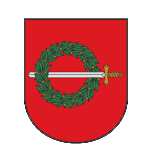 KLAIPĖDOS RAJONO SAVIVALDYBĖS TARYBOS NARYS VYTAUTAS BUTKUS___________________________________________________________________________KLAIPĖDOS RAJONO SAVIVALDYBĖS TARYBOS NARIO VYTAUTO BUTKAUS 2021 M.VEIKLOS ATASKAITAVykdydamas Klaipėdos rajono savivaldybės tarybos nario veiklą per ataskaitinį laikotarpį dalyvavau visuose Klaipėdos rajono savivaldybės tarybos posėdžiuose, kurių buvo 15 (iš jų – trys neeiliniai), juose svarstyti 392 klausimai ir 32 informacijos. Taip pat per ataskaitinį laikotarpį dalyvavau 9 - iuose Sveikatos apsaugos ir socialinės rūpybos komiteto posėdžiuose ir 6 – iuose Ekonomikos ir biudžeto komiteto posėdžiuose. Iki 2021 m. liepos 16 d. buvau Klaipėdos rajono savivaldybės tarybos Sveikatos apsaugos ir socialinės rūpybos komiteto pirmininkas, po to tapau Ekonomikos ir biudžeto komiteto nariu. Taip pat esu Strateginio planavimo komisijos narys, kandidatų į Gargždų miesto piliečio vardą atrankos komisijos narys, Jaunimo reikalų tarybos narys, Gargždų miesto vietos veiklos grupės valdybos narys.Per ataskaitinį laikotarpį Klaipėdos rajono savivaldybės administracijai raštu ir žodžiu esu pateikęs įvairių pasiūlymų, susijusių su sportininkų įvertinimu, istorinės atminties įamžinimu, pilietiškumo ugdymu ir kt.2021 m. kovo 23 d. kreipiausi į rajono Savivaldybės vadovus dėl pasiūlymo įtraukti į 2021 m. balandžio mėnesio Klaipėdos rajono savivaldybės tarybos posėdžio darbotvarkę nutarimo projektą dėl Klaipėdos rajono savivaldybės premijos Metų mokytojams pavadinimo A. Gedvilaitės - Treijos vardu. Įprasminant Gargždų miesto garbės pilietės A. Gedvilaitės – Treijos atminimą, kasmetinę Klaipėdos rajono savivaldybės premiją Metų mokytojams, teikiamą pedagogams Tarptautinės mokytojų dienos proga, pavadinti A. Gedvilaitės – Treijos vardu. 2021 m. balandžio 20 d. minėjome kraštietės, įžymios Latvijos ir Lietuvos pedagogės, visuomenės veikėjos, kūrybiškos asmenybės, apdovanotos garbingais Lietuvos ir Latvijos vyriausybiniais apdovanojimais, mirties metines. 2021 m. lapkričio 15 d. kreipiausi į Savivaldybės administracijos direktorių pateikti informaciją dėl Klaipėdos rajono savivaldybės tarybos 2021 m. sausio 28 d. sprendimu Nr. T11-28 patvirtintos Klaipėdos rajono savivaldybės socialinio būsto fondo plėtros 2021-2030 m. programos (toliau – Programa). Įgyvendinant  Programą (laukiami rezultatai)  yra numatyta, kad bus parengtas Programos įgyvendinimo priemonių planas 2022-2030 m. ir sudaryta Programos stebėsenos grupė. Programos įgyvendinimo priemonių plane 2022-2030 m. turėtų būti konkrečiai išdėstytas Programos įgyvendinimui skirtas lėšų poreikis, finansavimo šaltiniai, ekonominiai paskaičiavimai ir Programoje keliamų tikslų pasiekimų rodikliai. Prašiau man, kaip buvusiam Klaipėdos rajono savivaldybės tarybos Sveikatos apsaugos ir socialinės rūpybos komiteto pirmininkui, pateikti patvirtintą Programos įgyvendinimo priemonių planą 2022-2030 m. ir informaciją apie sudarytą programos stebėsenos grupę. 2021 m. lapkričio 15 d. kreipiausi į Savivaldybės administraciją su prašymu įtraukti į artimiausią Tarybos posėdį sprendimo projektą „Dėl Klaipėdos rajono savivaldybės premijų už pasiektus sporto laimėjimus sportininkams ir jų treneriams skyrimo ir mokėjimo tvarkos aprašo patvirtinimo“. Sprendimo projektas buvo ruošiamas, nes Klaipėdos rajono medija pranešė, kad Klaipėdos rajono savivaldybės vadovybė sveikino sunkiosios atletikos Europos čempione tapusią gargždiškę, skiriant atletei ir jos treneriui po 1000 Eur dydžio premiją. Kilo klausimas, kuo vadovaujantis tokias premijos skyrė vadovai, nes Klaipėdos rajono savivaldybės taryba, kurios pareigos yra spręsti dėl biudžeto lėšų panaudojimo, panašaus sprendimo nėra priėmusi. Taip pat kilo klausimas,  kodėl imtynininkas ir jo treneris, kuris vykusiame Pasaulio jaunimo ir jaunių sambo čempionate užėmė penktą vietą, neturėtų būti apdovanoti premijomis. Remiantis šiomis aplinkybėmis buvo parengtas ir paruoštas tvarkos aprašas už pasiektus sporto laimėjimus sportininkams ir jų treneriams. Projektas 2021 m. lapkričio 25 d. Tarybos posėdyje nebuvo priimtas ir atiduotas rengėjams pataisyti. Po diskusijų ir aptarimo su Sporto centru Švietimo ir sporto skyriumi sprendimo projektas buvo papildytas, ištaisytas ir 2021 m. gruodžio 23 d. Tarybos posėdyje buvo priimtas.2021 m. dalyvavau įvairiuose rajono kultūros, sporto, bendruomenių renginiuose, atsakiau į rinkėjų man atsiųstus paklausimus, taip pat dalyvavau pilietinių iniciatyvų, socialinių akcijų rėmime, pvz.: „Pyragų diena“, sutrikusio intelekto žmonių globos bendrijos  „Gargždų viltis“  fotokonkursas  „Pasaulis mano akimis“ ir kt. Klaipėdos rajono savivaldybės tarybos narysVytautas Butkus